هر ورقی ار اوراق دنیاحضرت بهاءاللهاصلی فارسی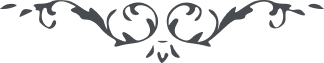 من آثار حضرت بهاءالله - مائده آسمانی، جلد 8 صفحه 142مطلب یکصد و هفتاد و یکم _ هر ورقی از اوراق دنیاقوله تعالی : " بر هر ورقی از اوراق دنیا از قلم اعلی اسرار فنا مرقوم و مسطور و در هر صفحهٴ از صفحات عالم رموز بی‌ثباتی مشهود و مکتوب معذلک باو دل بسته‌اند و باو مشغولند و باو مسرورند قد خسر الذین اعرضوا عن الوجه و اقبلوا الی ما یأمرهم به اهوائهم انهم ما وجدوا حلاوة الایات و ما عرفوا نفحات ایام الله و ما بلغوا ما هو المقصود من خلق العالم اشهد انهم ضلوا سواء السبیل " .